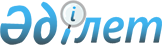 Железин ауданының ауылдық елді мекендерінде тұратын және жұмыс істейтін мемлекеттік денсаулық сақтау, әлеуметтік қамсыздандыру, білім беру, мәдениет, спорт және ветеринария ұйымдарының мамандарына бюджет қаражаты есебінен коммуналдық көрсетілетін қызметтерге ақы төлеу және отын сатып алу бойынша әлеуметтік қолдау көрсетудің тәртібі мен мөлшерін бекіту туралыПавлодар облысы Железин аудандық мәслихатының 2020 жылғы 4 наурыздағы № 434/6 шешімі. Павлодар облысының Әділет департаментінде 2020 жылғы 17 наурызда № 6757 болып тіркелді.
      Қазақстан Республикасының 2001 жылғы 23 қаңтардағы "Қазақстан Республикасындағы жергілікті мемлекеттік басқару және өзін-өзі басқару туралы" Заңының 6-бабына, Қазақстан Республикасының 2005 жылғы 8 шілдедегі "Агроөнеркәсіптік кешенді және ауылдық аумақтарды дамытуды мемлекеттік реттеу туралы" Заңының 18-бабының 5-тармағына, Қазақстан Республикасының 2016 жылғы 6 сәуірдегі "Құқықтық актілер туралы" Заңының 46-бабына сәйкес, Железин аудандық мәслихаты ШЕШІМ ҚАБЫЛДАДЫ:
      1. Железин ауданының ауылдық елді мекендерінде тұратын және жұмыс істейтін мемлекеттік денсаулық сақтау, әлеуметтік қамсыздандыру, білім беру, мәдениет, спорт және ветеринария ұйымдарының мамандарына бюджет қаражаты есебінен коммуналдық қызметтерге ақы төлеу және отын сатып алу бойынша әлеуметтік қолдау көрсетудің тәртібі мен мөлшері осы шешімнің қосымшасына сәйкес бекітілсін.
      2. Железинка аудандық мәслихатының 2014 жылғы 5 қарашадағы "Железин ауданының ауылдық елді мекендерінде тұратын және жұмыс істейтін әлеуметтік қамсыздандыру, білім, мәдениет, спорт және ветеринария мемлекеттік ұйымдарының мамандарына отын сатып алуға әлеуметтік көмек ұсыну туралы" № 223-5/30 шешімінің (Нормативтік құқықтық актілерді мемлекеттік тіркеу тізілімінде № 4174 болып тіркелген, 2014 жылғы 29 қарашада "Туған өлке", "Родные просторы" газеттерінде жарияланған) күші жойылды деп танылсын. 
      3. Осы шешімнің орындалуын бақылау аудандық мәслихаттың әлеуметтік – экономикалық дамыту және бюджет мәселелері жөніндегі тұрақты комиссиясына жүктелсін.
      4. Осы шешім алғашқы ресми жарияланған күнінен кейін күнтізбелік он күн өткен соң қолданысқа енгізіледі. Железин ауданының ауылдық елді мекендерінде тұратын және жұмыс істейтін
мемлекеттік денсаулық сақтау, әлеуметтік қамсыздандыру, білім беру, мәдениет, спорт
және ветеринария ұйымдарының мамандарына бюджет қаражаты есебінен
коммуналдық көрсетілетін қызметтерге ақы төлеу және отын сатып алу бойынша
әлеуметтік қолдау көрсетудің тәртібі мен мөлшері
      1. Бюджет қаражаты есебінен коммуналдық көрсетілетін қызметтерге ақы төлеу және отын сатып алу бойынша әлеуметтік қолдау (бұдан әрі – әлеуметтік қолдау) Железин ауданының ауылдық елді мекендерінде тұратын және жұмыс істейтін мемлекеттік денсаулық сақтау, әлеуметтік қамсыздандыру, білім беру, мәдениет, спорт және ветеринария ұйымдарының мамандарына (бұдан әрі – мамандар) көрсетіледі.
      2. Әлеуметтік қолдауды тағайындау және төлеу уәкілетті орган - "Железин ауданының жұмыспен қамту және әлеуметтік бағдарламалар бөлімі" мемлекеттік мекемесімен жүзеге асырылады.
      3. Әлеуметтік қолдау екінші деңгейдегі банкте немесе банк операцияларын жүзеге асыруға тиісті лицензиясы бар ұйымдарда жеке (карточкалық) шотының болуын растайтын құжатты қоса бере отырып, мемлекеттік ұйымның бірінші басшысы бекіткен тізім негізінде мамандардан өтініштер талап етілмей көрсетіледі.
      4. Әлеуметтік қолдауды төлеуді уәкілетті орган екінші деңгейдегі банктер немесе банк операцияларының тиісті түрлеріне лицензиясы бар ұйымдар арқылы мамандардың дербес (карточкалық) шоттарына аудару жолымен жүргізіледі.
      5. Отбасында екі және одан да көп маман тұрған жағдайда әлеуметтік қолдау осы адамдардың әрқайсысына тағайындалады және төленеді.
      6. Әлеуметтік қолдау бюджет қаражаты есебінен жылына бір рет 4 (төрт) айлық есептік көрсеткіш мөлшерінде көрсетіледі.
      Ескерту. 6-тармақ жана редакцияда – Павлодар облысы Железин аудандық мәслихатының 29.07.2022 № 163/7  (алғашқы ресми жарияланған күнінен кейін күнтізбелік он күн өткен соң қолданысқа енгізіледі) шешімімен.


					© 2012. Қазақстан Республикасы Әділет министрлігінің «Қазақстан Республикасының Заңнама және құқықтық ақпарат институты» ШЖҚ РМК
				
      Железин аудандық маслихатының сессия төрағасы 

Л. Бондаренко

      Железин аудандық маслихатының хатшысы 

П. Лампартер
Железин аудандық
мәслихатының
2020 жылғы 4 наурызы
№ 434/6 шешіміне
қосымша